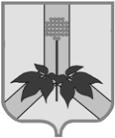 АДМИНИСТРАЦИЯ ДАЛЬНЕРЕЧЕНСКОГО МУНИЦИПАЛЬНОГО РАЙОНАПОСТАНОВЛЕНИЕ12 июля 2021г.                                              г. Дальнереченск                                            № 309-па	О внесении изменений в постановление администрации Дальнереченского муниципального района от 09 июля  2020г. №419-па «Об утверждении состава комиссии по делам несовершеннолетних и защите их прав администрации Дальнереченского  муниципального района»	В соответствии с Законом Приморского края от 08 ноября 2005 года №296-КЗ «О комиссиях по делам несовершеннолетних и защите их прав», руководствуясь Уставом Дальнереченского муниципального района,  администрация Дальнереченского муниципального районаПОСТАНОВЛЯЕТ:1. Исключить из состава комиссии по делам несовершеннолетних и защите их прав:1.1  заместителя начальника отделения по Дальнереченскому ГО и МР КГКУ «Центр социальной поддержки населения Приморского края»     - Бубненкову Наталью Михайловну.2. Контроль за исполнением постановления возложить на заместителя главы администрации Дальнереченского муниципального района Попова А.Г. 3. Настоящее постановление вступает в законную силу со дня подписания.Глава Дальнереченскогомуниципального района                                                           В.С. ДерновЛИСТ  СОГЛАСОВАНИЯпроекта постановления (распоряжения)администрации (главы) Дальнереченского муниципального районарегистрационный  №309–па от 12.07.2021г. «О внесении изменений в постановление администрации Дальнереченского муниципального района от 09 июля 2020г. №419-па  «Об утверждении состава комиссии по делам несовершеннолетних и защите их прав администрации Дальнереченского  муниципального района» (наименование вопроса)Начальник отдела по организации работы комиссии по делам несовершеннолетних и защите их прав администрации Дальнереченского муниципального района Демчук Маргарита ВалерьевнаРуководитель, ответственный за разработку проектаВывод о наличии (отсутствии)  коррупциогенных норм____________________________________________Постановление (распоряжение) разослать: адреса рассылки:Отдел по работе с территориями и делопроизводству  - 3 экз.Попов, Демчук,  КГКУ (ЦСПН ПК)Примечание: Отдел по работе с территориями и делопроизводству рассылает копии постановлений (распоряжений) в строгом соответствии со списком, ответственность за качество указанного списка несет лично руководитель управления, отдела вынесшего проект муниципального правового акта.Передано в отдел по работе с территориями и делопроизводству «______»__________________20______г.Проект  составил  начальник отдела по организации работы КДНиЗП                                                                                       М.В. ДемчукЗАКЛЮЧЕНИЕо направлении  муниципального правового акта в Отдел по ведению регистра  нормативных правовых актов, уставов муниципальных образований Приморского края  правового департамента Администрации Приморского края____________________________________________________________________________________________________________________________________________________________________________________________________________________________________________________________________________________________________________________________________________________________________________________Начальник юридического отдела         ДолжностьФамилия, инициалыДата поступления  проекта на согласованиеЗамечанияДата согласования, подписьЗаместитель главы администрации Дальнереченского муниципального районаПопов А.Г.Начальник юридического отдела  администрации Дальнереченского муниципального районаШестернин Е.А.